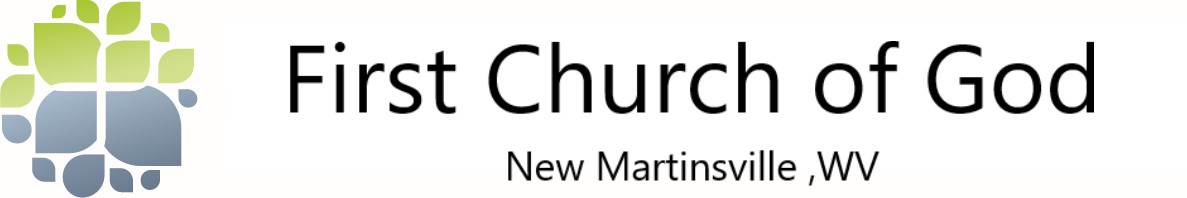 Ways to Tithe and Give while we are not meeting in person on Sunday mornings and Wednesday nights.Mail your Tithes and offering checks to: 			First Church of God 255 Russell AveNew Martinsville, Wv 26155Drop your tithes and offerings off in person at the Church – Monday through Friday 8:00AM to Noon. You can call ahead to make sure someone is here. The number is (304)455-3453 Got to our website at www.nmfcog.org – Look for the giving link at the top in the middle of the page. It will ask you to put in the amount and your payment information and then submit it. You can make it a reoccurring payment or a onetime payment.Use text messaging from your phone by texting the word “give” to 1-304-202-6222 and then put the $ and the amount. An example would be type give $50 and hit send. The first time you will have to follow a link and put in your payment information. You can set your phone to remember your payment information or you can put it in every time you make a payment. Or, you can join our Faithlife group by getting either Jeff Morris or Pastor Dan your email address, then we can send you an invitation to join if you haven’t done so yet. You will be able to see what’s going on in the various ministries and keep in touch with other brothers and sisters from our congregation. On the top of the app you will see a give button. Just like the other options, the first time you will need to put in your payment information. After that you can choose for it to remember your info or you can type it in each time. **We are utilizing the electronic payments to make it easy to continue to give. This giving option does have a small fee associated with it. **